Zákazka s nízkou hodnotou (civilná)podľa § 117 zákona č. 343/2015 Z. z. o verejnom obstarávaní a o zmene a doplnení niektorých zákonov v znení neskorších predpisov(realizovaná formou výzvy na predkladanie cenových ponúk)Výzva na predkladanie cenových ponúk1. ObstarávateľNázov:                        Dopravný podnik mesta Žiliny s.r.o.
Sídlo:                          Kvačalova 2, 011 40  ŽilinaZastúpený:			Ing. Ján Barienčík, PhD., konateľ 
Obchodný register:	Okresný súd  Žilina, Oddiel: Sro, Vložka číslo: 3510/L IČO:                           36 007 099DIČ:			2020447583
IČ DPH:                     SK 2020447583IBAN:			SK19 0900 0000 0050 3504 4524SWIFT:			GIBASKBXBankové spojenie:	Slovenská sporiteľňa, a.s.Zapísaný:			Obchodný register Okresného súdu Žilina, odd.: Sro, vložka č. 3510/LKontaktná osoba:        oddelenie verejného obstarávania
Telefón:                      +421 415660168
E-mail:                        viera.blanarova@dpmz.skPostup obstarávania:	Dopravný podnik mesta Žiliny s.r.o. postupuje pri obstarávaní tejto 				zákazky ako obstarávateľ vykonávajúci vybrané činnosti v odvetví 				dopravy podľa § 9 ods. 6 a 7 zákona č. 343/2015 Z. z. o verejnom 				obstarávaní a o zmene a doplnení niektorých zákonov v znení 					neskorších predpisov. 			Zákazka je obstarávaná postupom zákazky s nízkou hodnotou (ďalej aj 				ako „zákazka“) podľa § 117 vyššie cit. zákona.2. Názov zákazkyUhľografitové šmýkadlá pre trolejbusy DPMŽ.3. CPV kód predmetu obstarávaniaSpoločný slovník obstarávania (Hlavný slovník):243118005 	Uhlík4. Druh zákazkyTovar5. Predpokladaná hodnota zákazkyPredpokladaná hodnota zákazky: 36 751,20 EUR bez DPH  Predmetná zákazka je rozdelená na časti.6. Opis predmetu zákazky a technická špecifikácia 6.1 Východzí stav: Uhľografitové šmýkadlá (ďalej ako šmýkadlá ) sú vymeniteľnou náplňou do vaničky zbernej hlavice na zberačoch trolejbusov, ktoré obstarávateľ prevádzkuje ako vozidlá mestskej hromadnej dopravy (MHD). Vozidlá MHD obstarávateľ prevádzkuje na území SR v meste Žilina. Vzhľadom k tomu, že šmýkadlá sú počas prevádzky neustále v kontakte s  trolejovým vedením, dochádza vplyvom trenia medzi  trolejovým vedením a šmýkadlom k jeho opotrebeniu. Šmýkadlo je spotrebný materiál, ktorý je potrebné vymieňať za nové neopotrebované a funkčné. Obstarávateľ na zberačoch svojich trolejbusov používa typ zbernej hlavice s označením ESKO. Vanička zbernej hlavice na uloženie šmýkadla 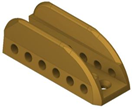 6.2 Technická špecifikácia predmetu zákazkyPre toto obstarávanie sú požadované tri typy  šmýkadiel: a) letné, b) zimné, c)drážkované. 1.časť) Uhľografitové šmýkadlá  – letné pre šmýkadlá v letnej prevádzke je požadovaná impregnácia živicou. menovité  napätie 750 Vpožadovaný rozmer šmýkadla: 16,0x25,6x102 mm    2.časť) Uhľografitové šmýkadlá  – zimné, hladné, bez drážok pre  šmýkadlá v zimnej prevádzke je požadovaná impregnácia antimonom menovité  napätie 750 V  požadovaný rozmer šmýkadla: 16,0x25,6x102 mm     Oba typy šmýkadiel v letnej a zimnej prevádzke  sú požadované pre typy trolejbusov MHD: Škoda 30Tr SORŠkoda 31Tr SORŠkoda 26 Tr SolarisŠkoda 27 Tr Solaris  3.časť) Uhľografitové šmýkadlá  – drážkované pre šmýkadlá drážkované obstarávateľ požaduje väčšiu schopnosť odolávať abrazívnym podmienkam, najmä v zimnom období,  a preto  je požadovaný materiál s prímesou medi menovité  napätie 750 Vpožadovaný rozmer šmýkadla: 16,0x25,6x102 mm   Doplňujúce informácie a požiadavky k technickej špecifikácii  predmetu zákazky: Šmýkadlá vo všetkých skupinách sú požadované originálne, nové, funkčné, nepoškodené. a dodávané v originálnom balení, Obstarávateľ požaduje staré použité, nefunkčné, poškodené  šmýkadlá spätne odobrať a  ekologicky zlikvidovať, resp. recyklovať.Obstarávateľ bude sledovať najmä tieto technické parametre šmýkadiel:Parametre požadovaných šmýkadiel musia spĺňať  minimálne technické požiadavky podľa platných noriem (viac v bode 10, ods. 3c) tejto výzvy).Poznámka: Obchodné a zmluvné podmienky upravujú ďalšie požiadavky obstarávateľa a sú uvedené v Prílohe č. 3Variantné riešenia sa nepripúšťajú.Obhliadka sa nerealizuje.Elektronická aukcia sa neuplatňuje.7. Forma zmluvného vzťahu Obstarávateľ uzavrie Rámcovú dohodu, uzatvorenú podľa § 409 a násl. Zákona 513/1991 Zb. (ďalej ako „Obchodný zákonník“) v znení neskorších predpisov a podľa zákona č. 343/2015 Z.z. o verejnom obstarávaní a o zmene a doplnení niektorých zákonov v znení neskorších predpisov (ďalej aj ako „zmluva“).  Obstarávateľ uzavrie s úspešným uchádzačom na predmet zákazky zmluvu v trvaní 36 mesiacov od podpísania zmluvy. Vzhľadom na rozdelenú zákazku na časti, výsledkom predmetného obstarávania môžu byť uzatvorené tri zmluvy s tromi úspešnými uchádzačmi. Návrh obchodných a zmluvných podmienok je Prílohou č. 3 tejto Výzvy. V predloženej ponuke nemožno vykonať podstatné zmeny a doplnenia podmienok zmluvy. 8. Financovanie predmetu zákazkyPredmet zákazky bude financovaný z finančných prostriedkov obstarávateľa. Obstarávateľ neposkytne úspešnému uchádzačovi/om finančné zálohy ani preddavky na realizáciu predmetu zákazky.9. Jazyk v predmetnom verejnom obstarávaní a komunikáciaPonuka, a tiež doklady v nej predložené, musia byť vyhotovené v štátnom jazyku Slovenskej republiky, t.j. v slovenskom jazyku. Doklady predložené v cudzom (pôvodnom jazyku) uchádzača musia byť zároveň predložené aj ako úradný preklad týchto dokladov do slovenského jazyka. Výnimka platí pre doklady predložené v českom jazyku. Tieto sú plne akceptované. Komunikácia a spôsob výmeny informácií:   zaslanie výzvy na predkladanie cenových ponúk subjektom: e-mailom;vysvetľovanie informácií uvedených vo Výzve na predkladanie cenových ponúk a týkajúcich sa predmetu zákazky: e-mailom;predkladanie ponúk zo strany uchádzača: e-mailom na adresu: viera.blanarova@dpmz.sk; vysvetľovanie informácií uvedených v dokladoch ponuky uchádzača: e-mailom;informácia o výsledku vyhodnotenia ponúk zaslaná uchádzačom: e-mailom;doručenie odsúhlasenej a úspešným uchádzačom potvrdenej zmluvy určenej na uzavretie: v listinnej forme na adresu sídla obstarávateľa;komunikácia v iných veciach súvisiacich so zákazkou: e-mailom;doručovanie vzoriek: vzorky pre účely vyhodnotenia technickej špecifikácie budú doručené poštovou prepravou, kuriérom, prípadne osobne na adresu sídla obstarávateľa v lehote na podávanie návrhov. Budú zabalené tak, aby sa počas prepravy nepoškodili (viac o poskytovaní a zaslaní vzoriek v ods. 12. tejto výzvy).10. Ponuka uchádzača bude pozostávať z predloženia nasledovných dokladov:Uchádzač predloží obstarávateľovi v lehote do uplynutia termínu na predkladanie ponúk  nasledovné doklady:Uchádzač predloží doklad - Cenník. Tento dokument je Prílohou č. 1 tejto Výzvy. Uchádzač v dokumente vyplní požadované údaje podľa toho, na ktorú skupinu zákazky dáva cenovú ponuku  a tento dokument predkladá obstarávateľovi vyhotovený v elektronickej forme (ako scan vo formáte .pdf), ako aj v editovateľnom formáte .xlsx.Uchádzač predloží doklad - Identifikačné údaje uchádzača a návrh na plnenie kritérií. Tento dokument je Prílohou č. 2 tejto Výzvy. Uchádzač vyplní v dokumente požadované údaje a tento dokument predkladá obstarávateľovi vyhotovený v elektronickej forme (ako scan vo formáte .pdf). !!! Upozornenie: Ceny, ktoré uvedie uchádzač v návrhu na plnenie kritérií  (Príloha č. 2) a v Cenníku (Príloha č. 1) sú konečné a záväzné. Cena bude vrátane všetkých nákladov, aj dopravných a nákladov na balenie a nákladov uchádzača, súvisiacich s likvidáciou odpadu. Tieto ceny nie je možné po uplynutí lehoty na predkladanie ponúk viac meniť (smerom nahor, ani nadol). Ceny sa uvádzajú v EUR a centy (pokiaľ sa uvádzajú) sa zaokrúhľujú na dve desatinné miesta.Subjekt, ktorý nie je platiteľom dane z pridanej hodnoty (DPH) v Slovenskej republike, upozorní na túto skutočnosť v návrhu na plnenie kritérií, v cenníku a v texte návrhu zmluvy (t.j. na vyznačených miestach v dokumentoch).Doklady preukazujúce osobné postavenie a technickú a odbornú spôsobilosť uchádzača: Uchádzač predloží:Splnenie podmienky účasti podľa § 32 ods. 1 písm. f) zákona č. 343/2015 Z. z. o verejnom obstarávaní a o zmene a doplnení niektorých zákonov v znení neskorších predpisov uchádzač preukáže doloženým čestným vyhlásením, že uchádzač nemá uložený zákaz účasti vo verejnom obstarávaní potvrdený konečným rozhodnutím v Slovenskej republike alebo v štáte sídla, miesta podnikania alebo obvyklého pobytu. Uchádzač použije formulár čestného vyhlásenia uvedený v Prílohe č.4  tejto Výzvy. Uchádzač Prílohu č. 4 vyplní, podpíše a predkladá ju obstarávateľovi v elektronickej forme (ako scan vo formáte .pdf).Pre hospodárske subjekty (uchádzačov) so sídlom na území Slovenskej republiky aj so sídlom mimo územia Slovenskej republiky platí, že pokiaľ sú tieto subjekty zapísané v Zozname hospodárskych subjektov (podľa zákona Národnej Rady Slovenskej republiky č. 343/2015 Z. z. o verejnom obstarávaní a o zmene a doplnení niektorých zákonov v znení neskorších predpisov) a majú skutočnosť podľa § 32 ods. 1 písm. f) platne zapísanú podľa vyššie cit. zákona, tak tieto hospodárske subjekty (uchádzači) nepredkladajú doklad podľa písmena a)  tohto bodu Výzvy a obstarávateľ si túto skutočnosť overí náhľadom do Zoznamu hospodárskych subjektov.Splnenie podmienky účasti podľa § 32 ods. 1 písm. e) zákona č. 343/2015 Z. z. o verejnom obstarávaní a o zmene a doplnení niektorých zákonov v znení neskorších predpisov uchádzač preukáže doloženým dokladom o oprávnení dodávať tovar, uskutočňovať stavebné práce alebo poskytovať službu, ktorý zodpovedá predmetu zákazky. Nakoľko obstarávateľ je oprávnený použiť údaje z informačných systémov verejnej správy podľa zákona č. 177/2018 Z. z. o niektorých opatreniach na znižovanie administratívnej záťaže využívaním informačných systémov verejnej správy a o zmene a doplnení niektorých zákonov v znení neskorších predpisov (zákon proti byrokracii), týmto oznamuje hospodárskym subjektom (uchádzačom) so sídlom na území Slovenskej republiky, že v zmysle vyššie cit. zákona tieto subjekty nemusia predkladať požadovaný doklad podľa písmena b) tohto bodu Výzvy, nakoľko si ho obstarávateľ dokáže zabezpečiť a skutočnosti overiť v príslušnom informačnom systéme verejnej správy. Uchádzači so sídlom mimo územia Slovenskej republiky predkladajú doklad podľa  písm. b) tohto bodu Výzvy (aktuálne platný výpis z obchodného alebo živnostenského registra, resp. ekvivalentného registra v krajine sídla uchádzača). Nie je požadovaný úradne overený doklad. Doklad sa predkladá v elektronickej forme (ako scan vo formáte .pdf).Pre uchádzačov so sídlom na území Slovenskej republiky aj so sídlom mimo územia Slovenskej republiky platí, že pokiaľ sú tieto subjekty zapísané v Zozname hospodárskych subjektov (podľa zákona Národnej Rady Slovenskej republiky č. 343/2015 Z. z. o verejnom obstarávaní a o zmene a doplnení niektorých zákonov v znení neskorších predpisov) a majú skutočnosť podľa § 32 ods. 1 písm. e) platne zapísanú podľa vyššie cit. zákona, tak tieto subjekty (uchádzači) nepredkladajú doklad podľa písm. b) tohto bodu Výzvy a obstarávateľ si túto skutočnosť overí náhľadom do Zoznamu hospodárskych subjektov.c)	Splnenie podmienky účasti podľa § 34 ods. 1 písm. m), bod 1. a 2. zákona č. 343/2015 Z. z. o verejnom obstarávaní a o zmene a doplnení niektorých zákonov v znení neskorších predpisov uchádzač preukáže predložením certifikátov a vzoriek. c.1)Za účelom zistenia minimálnych technických špecifikácií  ponúkaného šmýkadla obstarávateľ bude sledovať najmä jeho parametre:Pre tieto účely obstarávateľ požaduje k predloženým vzorkám doložiť certifikát , resp. technický,  materiálový alebo produktový list s jasne identifikovateľným odkazom na požadované technické špecifikácie, a to v slovenskom, resp. českom jazyku alebo úradnom preklade dokumentu  do českého alebo slovenského jazyka. c.2)Za účelom zistenia vhodnosti pre uchytenie šmýkadla do vaničky zbernej hlavice obstarávateľ požaduje predložiť pre každú skupinu šmýkadiel po 5 kusoch vzoriek ponúkaných uhľografitových šmýkadiel. Ponúknuté vzorky obstarávateľ požaduje ako nové a nepoužité a požadovanú dokumentáciu k nim požaduje podľa bodu c.1). Poznámka:Obstarávateľ šmýkadlá v prevádzke nebude používať a po ukončení súťaže ich obstarávateľ zadokumentuje ako súčasť podkladov. Vzorky a požadovanú dokumentáciu pre účely vyhodnotenia technickej špecifikácie obstarávateľ požaduje bezodplatne a  budú doručené poštovou prepravou, kuriérom, prípadne osobne na adresu sídla obstarávateľa v lehote na podávanie návrhov. Šmýkadlá budú zabalené tak, aby sa počas prepravy nepoškodili.Uchádzač v ponuke predloží doklad - návrh zmluvy – Rámcovej dohody. Uchádzač použije Prílohu č.3. tejto Výzvy, ktorej obsahom je návrh obchodno-zmluvných podmienok. Do návrhu zmluvy  uchádzač vpíše všetky potrebné údaje podľa predtlače (miesta vyznačené žltým podfarbením textu) a v texte nerobí žiadne zmeny.Návrh zmluvy sa predkladá v ponuke ako naskenovaný dokument vo formáte .pdf.Návrh zmluvy musí byť potvrdený podpisom osoby, ktorá je oprávnená podpisovať dokumenty za subjekt v zmysle informácií uvedených vo výpise z obchodného registra, živnostenského registra a pod. V prípade, že návrh zmluvy podpíše iná osoba, musí byť v ponuke predložený scan splnomocnenia na tento úkon vo formáte .pdf s úradne overenými podpismi. Uchádzač v ponuke predloží doklad - Čestné vyhlásenie. Uchádzač na tento účel použije Prílohu č. 5 tejto Výzvy. Do dokumentu čestného vyhlásenia uchádzač vpíše všetky potrebné údaje podľa predtlače a podpísaný dokument predkladá v ponuke naskenovaný vo formáte .pdf.11. Kritérium na vyhodnotenie ponúkPredložené ponuky budú vyhodnocované na základe najnižšej ceny.Každá časť zákazky sa bude vyhodnocovať samostatne. Kritériom na vyhodnotenie ponúk v tomto postupe zadávania zákazky je cena v € bez DPH spolu za typ šmýkadiel v každej časti rozdelenej zákazky osobitne t.j. ceny,  uvedené v Prílohe č. 1 – cenníku tejto Výzvy pre časť zákazky  1., 2. a 3. Vstupným údajom do výpočtu hodnotiaceho kritéria bude cena v € bez DPH za 1 kus šmýkadla v konkrétnej časti zákazky. Cena za jeden kus šmýkadla v € bez DPH bude zároveň zmluvnou cenou. Podmienky stanovenia ceny sú uvedené v časti 10. výzvy, ods. 2).V prípade, ak ponúknuté ceny úspešného uchádzača za každú časť rozdeleného predmetu zákazky budú výrazne neprimerané (napr. vysoké) v porovnaní s cenami, obvyklými na trhu v čase vyhodnocovania cenových ponúk, obstarávateľ si vyhradzuje právo neuzavrieť s takýmto uchádzačom zmluvu na predmet zákazky a postup zadávania zákazky zrušiť. 12. Forma, miesto a spôsob predkladania dokladov, ktoré tvoria ponuku uchádzačaUchádzač predkladá doklady, ktoré sú obsahom ponuky výlučne elektronickou poštou (e-mailom) ako scan dokumentov v rozsahu podľa bodu 10. tejto výzvy a to vo formáte .pdf, ak nie je uvedené inak a na adresu: viera.blanarova@dpmz.sk.Obstarávateľ akceptuje predloženie dokladov v ponuke vyhotovených aj v inom needitovateľnom formáte, okrem požadovaného formátu .pdf. Vzorky budú doručené v lehote na predkladanie ponúk. Budú zabalené a doručené spôsobom, aby sa nepoškodili a na obale bude uvedený nápis: „ZsNH – Uhľografitové šmýkadlá pre trolejbusy DPMŽ – vzorky“, adresa: Dopravný podnik mesta Žiliny s.r.o., Kvačalova 2, 011 40 Žilina.  13. Lehota na predkladanie ponúkTermín: do  1.3. 2021 (vrátane tohto dňa). Aby mohla byť cenová ponuka prijatá ako celok, do tohto dňa musí obstarávateľ obdržať aj požadované vzorky, a preto obstarávateľ určil lehotu na predkladanie tak, ako je určené. Ponuky, vrátane vzoriek,  predložené po lehote na predkladanie ponúk, nebudú vyhodnotené. Predložené ponuky nemožno odvolať po uplynutí lehoty na predkladanie ponúk.Platnosť cenových ponúk sa vzťahuje na obdobie dodávky tovaru, ktoré je uvedené v návrhu Rámcovej dohody.14. Lehota na vysvetľovanie informácií uvedených vo výzve a informácií týkajúcich sa predmetu zákazkyUchádzač môže požiadať obstarávateľa o písomné vysvetlenie informácií, ktoré sú uvedené vo výzve na predkladanie cenových ponúk a ktoré sa týkajú predmetu zákazky. Môže tak urobiť v termíne najneskôr do 23.2.2021. Žiadosť o vysvetlenie uchádzač zašle e-mailom na adresu obstarávateľa: viera.blanarova@dpmz.sk. Obstarávateľ bezodkladne, najneskôr do 26.2.2021 a do troch pracovných dní odo dňa doručenia žiadosti o vysvetlenie, podá záujemcovi/uchádzačovi písomne (e-mailom) vysvetlenie informácií a podmienok uvedených vo výzve a týkajúcich sa predmetu zákazky. Toto vysvetlenie spolu s otázkami zo žiadosti zašle súčasne všetkým osloveným subjektom a zverejní na svojom webovom sídle pri predmetnej zákazke. Ak bude potrebné, obstarávateľ primerane predĺži lehotu na predkladanie ponúk. 15. Vyhodnotenie ponúk, informácia o výsledku vyhodnotenia cenových ponúkPo uplynutí lehoty na predkladanie ponúk obstarávateľ ponuky vyhodnotí, či uchádzač predložil všetky doklady požadované obstarávateľom vo výzve, predložil vzorky  a či uchádzač splnil podmienky/požiadavky stanovené obstarávateľom na predmet zákazky. V prípade, že uchádzač splnil všetky stanovené podmienky/požiadavky vo výzve a predložil všetky požadované doklady a vzorky, bude jeho ponuka vyhodnocovaná na základe hodnotiaceho kritéria, ktoré je uvedené v bode 11 tejto Výzvy. Stanovené bude umiestnenie uchádzačov v poradí a určený bude jeden úspešný uchádzač. Uvedené platí pre každú časť zákazky. Ak počas vyhodnotenia ponúk bude relevantné, obstarávateľ požiada uchádzača o vysvetlenie ponuky a určí lehotu na doručenie vysvetlenia.Ponuky predložené obstarávateľovi sa zoradia podľa výšky ceny hodnotiaceho kritéria v EUR bez DPH pre každú časť zákazky, a to od najnižšej ceny po najvyššiu cenu (vzostupne). Úspešným bude ten uchádzač, ktorý ponúkne najnižšiu cenu v EUR bez DPH za určené hodnotiace kritérium, t.j.  cena v € bez DPH spolu za typ šmýkadiel v každej časti osobitne. V každej časti bude vyhodnotený jeden úspešný uchádzač. Výsledkom obstarávania môžu byť traja úspešní uchádzači. Ostatným uchádzačom, ktorí ponúkli vyššiu cenu, ako úspešný uchádzač konkrétnej časti , bude priradené umiestnenie v poradí vzostupným spôsobom,  a to podľa výšky ceny v EUR bez DPH za hodnotiace kritérium. Uchádzači, ktorí sa umiestnia na druhom a ďalších miestach v poradí v konkrétnej časti zákazky, budú vyhodnotení ako neúspešní uchádzači. V prípade, že ponuku predloží iba jeden uchádzač, porovnávanie ponúknutých cien nebude v rámci vyhodnotenia realizované a obstarávateľ posúdi (napr. v porovnaní s cenami dostupnými na trhu), či ponuku takéhoto uchádzača príjme, alebo uplatní možnosť zrušenia postupu zadávania zákazky na základe vyhradeného práva v tejto Výzve.Obstarávateľ bezodkladne, najneskôr však do 12.3.2021 po vyhodnotení ponúk oznámi informáciu o výsledku vyhodnotenia ponúk každému uchádzačovi, ktorý predložil ponuku a zároveň informáciu o výsledku vyhodnotenia ponúk zverejní na svojom webovom sídle pri konkrétnej zákazke. Ak si to situácia v priebehu vyhodnocovania ponúk vyžiada, obstarávateľ si vyhradzuje právo v priebehu vyhodnocovania ponúk určiť novú lehotu na oznámenie informácie o výsledku vyhodnotenia ponúk, a to aj opakovane. Zmena tejto lehoty bude vždy písomne oznámená všetkým uchádzačom a zverejnená bude na webovom sídle obstarávateľa pri konkrétnej zákazke. Obstarávateľ zdokumentuje priebeh verejného obstarávania a záznam uchováva v dokumentácii z obstarávania zákazky.16. Postup po vyhodnotení ponúkPo odoslaní informácie o výsledku vyhodnotenia cenových ponúk obstarávateľ písomne (e-mailom) vyzve úspešného uchádzača k doručeniu potvrdených rovnopisov zmlúv v listinnej forme a informuje ho o ďalšom postupe pri uzavretí zmluvy. 17. Doplňujúce informácieVšetky výdavky a náklady spojené s prípravou a predkladaním ponuky a vzoriek znáša záujemca o zákazku bez finančného nároku voči obstarávateľovi a to bez ohľadu na výsledok tohto verejného obstarávania.Obstarávateľ si vyhradzuje právo zrušiť postup zadávania zákazky v prípade, ak ponuka úspešného uchádzača alebo všetky predložené ponuky prekročia výšku finančných prostriedkov, ktorú môže obstarávateľ použiť na financovanie predmetu zákazky. Tiež si vyhradzuje právo zrušiť obstarávanie predmetu zákazky, ak sa zmenili okolnosti , za ktorých bolo obstarávanie začaté, alebo môže postup zadávania zákazky zrušiť, pokiaľ bola obstarávateľovi predložená iba jedna cenová ponuka, resp. ak iba jedna cenová ponuka splnila všetky požiadavky obstarávateľa uvedené vo Výzve na predkladanie cenových ponúk.Obstarávateľ si vyhradzuje právo zrušiť toto obstarávanie aj v prípade, ak na predmet zákazky nebola predložená v lehote na predkladanie ponúk žiadna ponuka.Obstarávateľ si vyhradzuje právo zrušiť verejné obstarávanie zákazky aj v prípade, ak na predmet zákazky (vyhodnocovaná na základe najnižšej ceny) boli predložené dve alebo viaceré rovnaké ceny spolu v EUR bez DPH, špecifikované vo výzve ako hodnotiace kritérium, ktoré sú z hľadiska posudzovania v rámci vyhodnotenia na základe hodnotiaceho kritéria zároveň najnižšie spomedzi  hodnotených ponúk. Uvedené je možno uplatniť pre konkrétnu časť, resp. pre všetky časti zákazky. 18. Zoznam príloh k výzvePríloha č. 1 _CenníkPríloha č. 2_ Identifikačné údaje uchádzača a návrh na plnenie kritériíPríloha č. 3_ Návrh Rámcovej dohody Príloha č. 4_Čestné vyhláseniePríloha č. 5_Čestné vyhlásenieZverejnenie zákazky: webové sídlo obstarávateľahttp://www.dpmz.sk/zakazky-s-nizkou-hodnotou/V Žiline, 12.2.2021Vypracovala: Mgr. Viera Blanárová, odd. verejného obstarávania Poradové číslo časti zákazkyInterné číslo tovaru Názov tovaru Predpokladaná spotreba počas platnosti zmluvy v ks PHZ v € bez DPH 1.344511647836Uhľografitové šmýkadlá do letnej prevádzky15000,0030 300,002.3445116471563Uhľografitové šmýkadlá do zimnej prevádzky1500,005 062,503.3446174Uhľografitové šmýkadlá – drážkované 180,001 388,70Špecifický elektrický odpor v µΩmPrúdové zaťaženie v mm Mernú hustotu v g/cm3Obsah olova a iných látok v %Pevnosť v ohybe v MPaŠpecifický elektrický odpor v µΩmPrúdové zaťaženie v mm Mernú hustotu v g/cm3Obsah olova a iných látok v %Pevnosť v ohybe v MPa